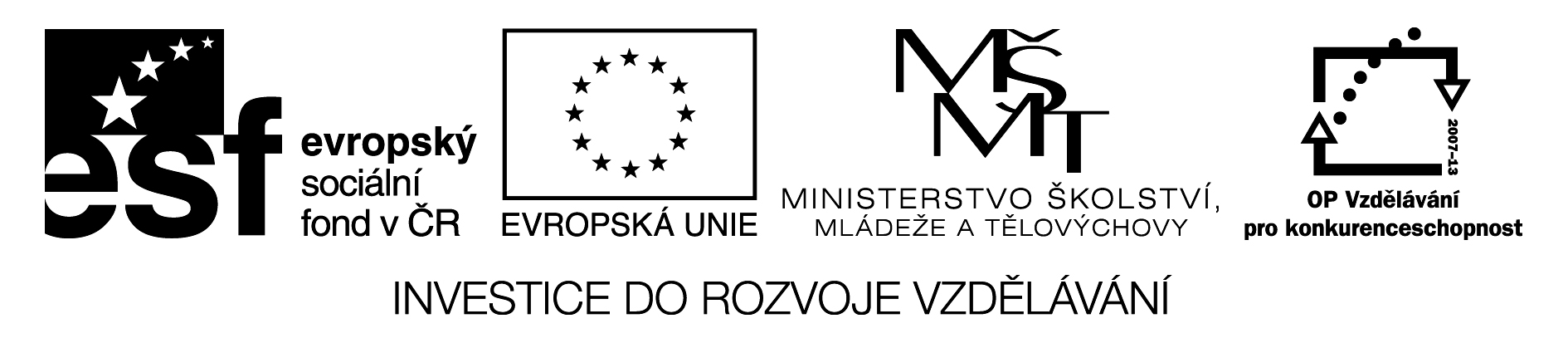 ZŠ GRŰNWALDOVA, ČESKÉ BUDĚJOVICEMgr. Šárka ZaimlováPořadové číslo projektu:  CZ.1.07/1.4.00/21.1636Šablona:  III/2 Inovace a zkvalitnění výuky prostřednictvím ICTTéma: Finanční gramotnost pro 7. r. ZŠNázev: Opakování vlastnictví - testPředmět: FinGrRočník: 7.r.ZŠČíslo DUMu: VY_32_INOVACE_FG_1_12Datum vytvoření: 21. 10. 2012OPAKOVÁNÍ  VLASTNICTVÍ	- test					JMÉNO:_____________________________________Doplňte věty:Vlastník = ten, kdo něco _________________							1b.Spoluvlastník = vlastní-li tu samou věc ________________________________více lidí			1b. ___________________  _______________ = právo věc držet, užívat, brát z ní plody a právo s věcí nakládat 1b.________________________     ____________________ = každý člověk				1b.____________________________   _____________ = vznik předepsaným právním způsobem		1b.Ochrana vlastnických práv = _____________________,    ________________,  ____________________  	1b.Rozdělení majetkuHmotný majetek (vysvětlení + 3 příklady) _____________________________________________________________________________________________________________________________________________________________________________________2b.Duševní majetek  (vysvětlení + 3 příklady) _____________________________________________________________________________________________________________________________________________________________________________________2b.Napište 3 situace, kdy dochází k pirátství_________________________________________________________________________________________1b._________________________________________________________________________________________1b._________________________________________________________________________________________1b.Doplňte tabulku8b.Druhy bydleníNapište 3 druhy bydlení a ke každému jednu výhodu a jednu nevýhoduNázev: ________________________________ 								1b.Výhoda:____________________________________________________________________		1b.Nevýhoda:__________________________________________________________________		1b.Název: ________________________________ Výhoda:____________________________________________________________________		1b.Nevýhoda:__________________________________________________________________		1b.Název: ________________________________ Výhoda:____________________________________________________________________		1b.Nevýhoda:__________________________________________________________________		1b.Výpočty:Na sídlišti žije 8.642 domácností. 5.647 domácností žije ve vlastním bytě, 1.152 v družstevním.Kolik domácností žije v nájmu (jiný druh bydlení na sídlišti není zastoupen):_________________________		1b.Kolik procent jednotlivé druhy bydlení zastupují (zaokrouhleno na jedno desetinné číslo)? (pro všechny výpočty bude napsaný postup)Vlastní byt:___________________								1b.Družstevní bydlení:___________________							1b.Nájem:___________________								1b.Nakresli graf:										1b.OPAKOVÁNÍ  VLASTNICTVÍ	 ŘEŠENÍ			Doplňte věty:Vlastník = ten, kdo něco VLASTNÍSpoluvlastník = vlastní-li tu samou věc SOUČASNĚ více lidí VLASTNICKÉ PRÁVO = právo věc držet, užívat, brát z ní plody a právo s věcí nakládatFYZICKÁ OSOBA = každý člověkPRÁVNICKÁ OSOBA = vznik předepsaným právním způsobemOchrana vlastnických práv = POLICIE, SOUD, VĚZENÍ  Rozdělení majetkuHmotný majetek (vysvětlení + 3 příklady): MAJETEK, NA KTERÝ SI MOHU SÁHNOUT (AUTOMOBIL, KOLO, TELEFON)Duševní majetek  (vysvětlení + 3 příklady) JE VÝSLEDKEM DUŠEVNÍ ČINNOSTI (NÁPAD, MYŠLENKA, VYNÁLEZ)Napište 3 situace, kdy dochází k pirátstvíZVEŘEJNĚNÍ OBSAHU KNIHY PŘED OFICIÁLNÍM VYDÁNÍMNASKENOVÁNÍ VYDANÉ KNIHY A UMÍSTĚNÍ OBSAHU NA INTERNETNAHRÁNÍ FILMU V KINĚ A UMÍSTĚNÍ OBSAHU NA INTERNETDoplňte tabulkuDruhy bydleníNapište 3 druhy bydlení a ke každému jednu výhodu a jednu nevýhoduNázev: VLASTNÍ BYT (DŮM)Výhoda: VOLNOST V ÚPRAVÁCH, MOŽNOST PRODEJE, PRONÁJMUNevýhoda: VYSOKÁ POŘIZOVACÍ CENA, PLATBA DANĚ Z NEMOVITOSTINázev: DRUŽSTEVNÍ BYDLENÍVýhoda: NIŽŠÍ POŘIZOVACÍ CENANevýhoda: SOUHLAS OSTATNÍCH ČLENŮ DRUŽSTVANázev: NÁJEMNÍ BYDLENÍVýhoda: NÍZKÁ ČÁSTKA NA POŘÍZENÍ BYDLENÍ, OPRAVY ZAŘIZUJE MAJITELNevýhoda: NENÍ VOLNOST V ÚPRAVÁCH, MOŽNOST VYPOVĚZENÍ SMLOUVY (VYSTĚHOVÁNÍ)Výpočty:Na sídlišti žije 8.642 domácností. 5.647 domácností žije ve vlastním bytě, 1.152 v družstevním.Kolik domácností žije v nájmu (jiný druh bydlení na sídlišti není zastoupen): 1.843Kolik procent jednotlivé druhy bydlení zastupují (zaokrouhleno na jedno desetinné číslo)? (pro všechny výpočty bude napsaný postup)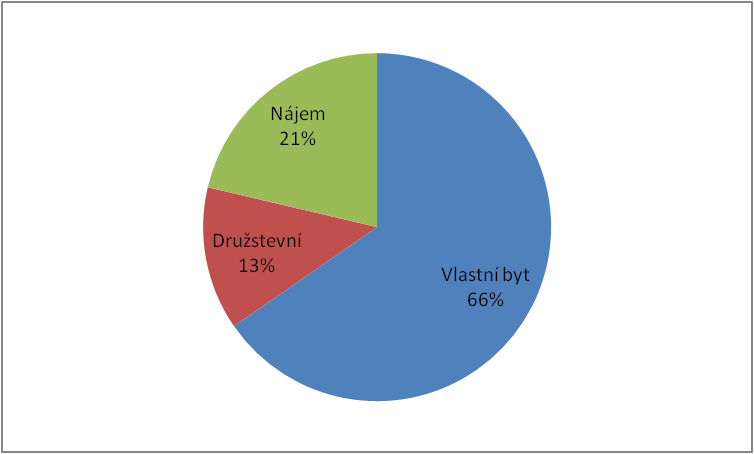 Vlastní byt: 65,3%Družstevní bydlení: 13,3%Nájem: 21,3%Nakresli graf:A)  X= 8.642-(5.647 + 1.152)X= 1.843B) 8.642……………………………..100%5.647……………………………….X%X = 5.647*100/8.642 %X = 65,3%C)8.642……………………………..100%1.152……………………………….X%X = 1.152*100/8.642 %X = 13,3%D)8.642……………………………..100%1.843……………………………….X%X = 1.843*100/8.642 %X = 21,3%HODNOCENÍ:33-27 BODŮ = 126-21 BODŮ = 220-14 BODŮ = 313-8 BODŮ = 47-0 BODŮ = 5Citace a zdroje:Ve výukovém materiálu jsou použity autorské texty.Zpracováno v programu Microsoft Word 2010.Anotace a metodika:Test na zopakování celé kapitoly – doplňování textu, tabulky, výpočty procent (bydlení)- obsahuje zadání,  řešení i bodování.Dvě strany se zadáním slouží k nakopírování pro žáky, další dvě strany ke kontrole (mohou být promítnuty na IT pro větší přehlednost).NÁZEV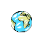 ZAMĚŘENÍWWW.OSA.CZČESKÁ PROTIPIRÁTSKÁ UNIESOFTWAREWWW.UPV.CZNÁZEVZAMĚŘENÍOCHRANNÝ SVAZ AUTORSKÝWWW.OSA.CZHUDEBNÍ DÍLAČESKÁ PROTIPIRÁTSKÁ UNIEWWW.CPUFILM.CZFILMOVÁ DÍLABUSINESS SOFRWARE ALLIANCEWWW.BSA.CZSOFTWAREÚŘAD PRŮMYSLOVÉHO VLASTNICTVÍWWW.UPV.CZPATENTY, OCHRANNÉ ZNÁMY